PRESSEMITTEILUNG 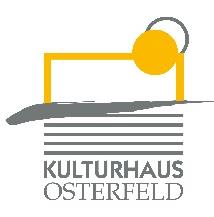 Sonntag, 28. November 2021 um 15.00 und 19.00 UhrKulturhaus Osterfeld – Großer SaalTauschRauschMit Helge Thun, Jacob Nacken & Mirjam Woggon - die Stars der Comedy Stube und des Tübinger Improvisationsdauerbrenners TheatersportBringen Sie Dinge mit, die Sie schon lange loswerden wollten, und staunen Sie, was daraus für abenteuerliche Szenen, Sketche und Lieder aus dem Stegreif entstehen:
Der alte Reiseführer aus Südtirol als Musical? Die aussortierte CD von Pur im Mittelpunkt einer Mordermittlung? Das weiß niemand vorher! Am wenigsten die drei Akteure selbst. Jeder Abend ist anders, aber immer urkomisch und am Rande der Genialität. Und hinterher können Sie Ihren ganzen Schrott auch gerne untereinander tauschen! Das ist besser als Flohmarkt und lustiger als eBay.

„Mirjam Woggon, Helge Thun und Jakob Nacken schaffen es, aus jedem scheinbar noch so nutzlosen Krempel einen humorvollen Sketch zu fabrizieren, ein Gedicht, ein Lied und, wenn es sein muss, sogar eine Tragödie antiken Ausmaßes. Und wenn die Drei dann noch anfangen, ganz spontan zu singen, dann gibt es kein Halten mehr. Dann wird in der ersten Reihe so laut und hysterisch gelacht, dass Thun ermahnen muss: „Ist ja gut jetzt.“ (...) Auf solche Ideen muss man erst mal kommen, unglaublich lustig. Das Publikum ist begeistert von so viel Improvisationstalent und spendet tosenden Beifall.“Pforzheimer ZeitungVK: € 21,00 / erm. 17,60 AK: € 24,70 / erm. 18,70 / StuditicketKarten und Informationen gibt es im Kulturhaus Osterfeld (07231) 3182-15, dienstags bis freitags, 14.00 bis 18.00 Uhr, per Mail unter: karten@kulturhaus-osterfeld.de und an allen bekannten Vorverkaufsstellen oder unter www.kulturhaus-osterfeld.de.Pforzheim, den 28.10.2021i.A. Christine SamstagPresse und Sekretariat